川場村立小中一貫校の校名募集について川場村立小中一貫校開校準備委員会　応募資格　　○村内在住者及び在勤者　　　　　　○川場小学校・川場中学校の卒業生※年齢制限はなし、ただし、原則として１人１点のみ応募期間　　○令和４年１１月１日（火）～令和４年１２月１５日（木）※郵送の場合は１２月１５日（木）の消印まで有効応募方法　　○応募用紙に必要事項を記入に提出※応募用紙は全戸配布（川場村HPからダウンロード可）○提出方法はメール、ファックス、郵送、または、教育委員会へ直接持参、もしくは下記のＱＲコードを利用選定基準　　（次の条件の一つ以上に該当するもの）　　　　　　○地理的にイメージできるもの　　　　　　○歴史、文化、特徴を表したもの　　　　　　○村民の理想や願いを大切にしたもの　　　　　　○親しみやすく、分かりやすいもの　　　　　　○川場村立小中一貫校（義務教育学校）としてふさわしいもの選定方法　　○小中一貫校開校準備委員会で応募されたものの中から３案程度を選定　　　　　　○２月の「川場村総合教育会議」で審議　　　　　　○３月の「議会定例会」の議決を経て正式に決定選定結果　　○「広報かわば」や「川場村HP」で広報 そ の 他    ○住所、氏名等の個人情報は、この目的以外に使用しません。○応募用紙などの返却はいたしません。○決定した校名に関する権利は、川場村教育委員会に帰属します。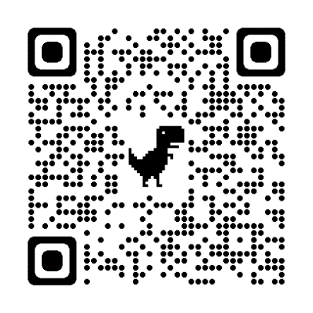 応　募　用　紙■川場村立小中一貫校（義務教育学校）の校名■応募される方　本村では、次代を担う子どもたちが、ふるさとへの強い愛着と誇りを持ちながら、地方でも世界でも活躍できる人材を育成するとともに、今後、一層進むことが予想される少子化にも対応できるよう、令和７年４月に小中学校を統合して、小中一貫校（義務教育学校）を開校することになりました。　つきましては、多くのみなさまに関心と愛着を持っていただきたく、新しい小中一貫校の「校名」を広く公募いたします。 校名（例　○○小中学校、○○学園など）（ふりがな）（校　  名） 校名の意味（理由、または込めた願いなど） 住所（小中学生は学校名） 氏名  村外在住の卒業生で在校時と名字が異なっている場合は、（旧姓）の記入をお願いします。 年齢（小中学生は学年） 電話番号